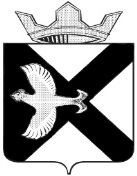 ДУМА МУНИЦИПАЛЬНОГО ОБРАЗОВАНИЯПОСЕЛОК БОРОВСКИЙРЕШЕНИЕ22 декабря 2021 г.     					                                         № 189рп. БоровскийТюменского муниципального района На основании Регламента Думы муниципального образования поселок Боровский, руководствуясь статьёй 23 Устава муниципального образования поселок Боровский,  Дума муниципального образования поселок Боровский, РЕШИЛА:Утвердить отчёт  постоянных комиссий  Думы муниципального образования поселок Боровский  за 2021 год согласно приложению 1,2,3  к настоящему решению.  Контроль за исполнение настоящего решения возложить на председателей постоянных комиссий Боровской поселковой Думы.  Председатель Думы                                                                В.Н. Самохвалов  Приложение №1к решению Думы муниципального образования поселок Боровский от 22.12.2021 № 189ОТЧЁТо  работе комиссии по экономическому развитию, бюджету, финансам, налогам,  местному самоуправлению и правотворчеству за 2021 годПостоянно действующая комиссия по экономическому развитию, бюджету, финансам, налогам,  местному самоуправлению и правотворчеству образована решением Думы муниципального образования поселок Боровский № 6 от 30.09.2021 года.  В состав комиссии входит 5 депутатов: Шипунова Татьяна Викторовна, депутата по избирательному округу № 11;Сторожева Юлия Сергеевна, депутат по избирательному округу №13;Макеева Лариса Юрьевна, депутат по избирательному округу № 10;Новиков Денис Петрович, депутат по избирательному округу №5;Берсенёва Нина Васильевна, депутат по избирательному округу № 8;Основными обязанностями  депутатской комиссии являются:  - своевременное рассмотрение проектов муниципальных правовых актов выносимых на  заседания Думы муниципального образования поселок Боровский и относящихся к ведению комиссии;- контроль за исполнением принятых Думы муниципального образования поселок Боровский муниципальных правовых актов по вопросам своего ведения;  - рассмотрение проектов решений об утверждении бюджета муниципального  образования на очередной год и на плановые периоды годов, о внесении изменений и дополнений в бюджет и об исполнении бюджета  муниципального образования;- другие вопросы, касающиеся сферы бюджетных,  налоговых  вопросов. распоряжения муниципальной собственностью, вопросы  местного самоуправления и правотворчества.  Основная форма работы комиссии – ее заседание. Анализ вопросов, рассмотренных  на заседаниях комиссии по экономическому развитию, бюджету, финансам,      налогам, местному самоуправлению и правотворчеству в течение 2021 года (таблица № 1)Работа постоянной комиссии осуществлялась  по следующим направлениям: Бюджет и бюджетный процесс Бюджет муниципального образования - один из ключевых документов в работе Боровской поселковой  Думы, поскольку пополнение доходов бюджета и рациональное использование средств обеспечивает надлежащее исполнение обязательств  органов местного самоуправления перед жителями поселка. В целом в течение 2021 года работа по корректировке показателей бюджета 2021-2023 годов проводилась депутатами  10 раз, основные характеристики бюджета  приведены в таблице № 2.Основные характеристики бюджета МО пос. Боровский после внесения поправокв течение 2018 года								            (таблица № 2)Увеличение дефицита бюджета в течение 2021 года допускалось в связи с использованием переходящих остатков с прошлого года.Первоначальный годовой план  на 2021 год по собственным доходам составлял 29262,3 тыс.руб., уточненный план по собственным доходам на 24.11.2021  -45205 тыс.руб., что больше на 15942,7 тыс. руб. первоначально утвержденного плана.2. В 2021 году в рамках правотворчества рассматривались следующие вопросы:- Внесение изменений в Устав муниципального образования –  2;- Внесение изменений в муниципальные правовые акты – 20 (в том числе внесение изменений в бюджет 10 раз);- Новые муниципальные  правовые акты – 5;- Информация администрации о реализации муниципальных программ – 2. - Регламент Боровской поселковой Думы – 1;- Отмена решений Думы-4В 2021 году приняты следующие новые муниципальные  правовые акты:Об утверждении Порядка установления платы по соглашению об установлении сервитута в отношении земельных участков, находящихся в муниципальной собственности муниципального образования поселок БоровскийОб утверждении Положения о порядке реализации правотворческой инициативы граждан в муниципальном образовании поселок БоровскийОб утверждении Положения об инициативных проектах в   муниципальном образовании поселок БоровскийОб утверждении Порядка поощрения органов местного самоуправления муниципального образования поселок Боровский за достижение Тюменской областью значений (уровней) показателей для оценки эффективности деятельности высших должностных лиц (руководителей высших исполнительных органов государственной власти) субъектов Российской Федерации и деятельности органов исполнительной власти субъектов Российской Федерации, утвержденных Указом Президента Российской Федерации от 04.02.2021 № 68Об утверждении положений о видах муниципального контроля, осуществляемых на территории муниципального  образования поселок Боровский	В целом в отчетном периоде работа  комиссии носила конструктивный характер и осуществлялась в соответствии с утвержденным планом,  при необходимости проводились внеочередные заседания комиссии. В течение 2021 года деятельность комиссии была направлена на  обеспечение необходимой правовой базы для устойчивого социально-экономического развития муниципального образования и на своевременное приведение в соответствие действующему законодательству правовых актов Думы в связи с принятием новых федеральных законов и законов Тюменской области. Председатель комиссии 					                 Т.В.ШипуноваПриложение №2к решению Думы муниципального образования поселок Боровскийот 22.12.2021 № 189ОТЧЁТо  работе комиссии по благоустройству и жизнеобеспечениюза 2021 годПостоянно действующая комиссия по благоустройству и жизнеобеспечению образована решением Думы муниципального образования поселок Боровский № 6 от 30.09.2021 года.  В состав комиссии входит 5 депутатов: Бердышев Евгений Сергеевич, депутат по избирательному округу № 14;Кокорин Виктор Андреевич, депутат по избирательному округу № 4;Жилун Татьяна Николаевна, депутат по избирательному округу № 6;Самохвалов Владимир Нафаноилович, депутат по избирательному округу № 15;Глухов Виктор Анатольевич, депутат по избирательному округу № 12.Основными обязанностями  депутатской комиссии являются:  - своевременное рассмотрение проектов муниципальных правовых актов выносимых на  заседания Думы муниципального образования поселок Боровский и относящихся к ведению комиссии;- контроль за исполнением принятых Думы муниципального образования поселок Боровский муниципальных правовых актов по вопросам своего ведения;  - другие вопросы, касающиеся сферы благоустройства и жизнеобеспечения. Основная форма работы комиссии – ее заседание. Анализ вопросов, рассмотренных  на заседанияхпо благоустройству и жизнеобеспечению в течение 2021 года                                                                                                 таблица № 1В 2021 году в рамках благоустройства  и жизнеобеспечения рассматривались следующие вопросы:Информация администрации о реализации муниципальных программ – 5:- о реализации  муниципальной  программы "Обеспечение безопасности жизнедеятельности на территории поселка Боровский» - о реализации  муниципальной программы «Содержание автомобильных дорог муниципального образования поселок Боровский» - о реализации краткосрочного плана региональной программы капитального ремонта общего имущества в многоквартирных домах Тюменской области на  территории муниципального образования поселок Боровский - о реализации  муниципальной  программы «Благоустройство территории муниципального образования поселок Боровский»  - о реализации  муниципальной  программы «Формирование современной сельской среды» Информация, касающаяся сферы благоустройства:- о соблюдении физическими и юридическими лицами правил благоустройства территории поселка Боровский в части содержания территорий;- о плане мероприятий администрации муниципального образования поселок Боровский  по проведению общепоселкового весеннего субботника;- о приведении улиц муниципального образования поселок Боровский, в том числе гостевых улиц, в нормативное состояние в части ограждения; - о реализации мероприятий по отлову и содержанию безнадзорных животных на территории муниципального образования поселок Боровский; - о постановке земельных участков и объектов капитального строительства на государственный кадастровый учет на территории муниципального образования. Оформление земельных участков дворовых территорий,  придомовых территорий к многоквартирным домам;- о состоянии дворовых территорий, малых архитектурных форм, детских и спортивных площадок в муниципальном образовании поселок Боровский; - по подготовке объектов жилищно-коммунального хозяйства к работе в осенне-зимний период 2021 – 2022 годов; - о видах муниципального контроля, осуществляемых на территории муниципального  образования поселок Боровский.Деятельность комиссии по благоустройству и жизнеобеспечению в 2021 году была организована в соответствии с планом работы и направлена на  обеспечение необходимой правовой базы и решение вопросов своего ведения.Председатель комиссии 	                                                  Бердышев Е.С.				                 Приложение №3к решению Думы муниципального образования поселок Боровский от 22.12.2021 № ОТЧЁТо  работе комиссии по социальной политикеза 2021 год	Постоянно действующая комиссия по социальной политике образована решением Думы муниципального образования поселок Боровский № 6 от 30.09.2021 года.  В состав комиссии входит 5 депутатов: Председатель комиссии по социальной политике Зиятдинова Лариса Николаевна, депутат по избирательному округу №1;Третьякова Валентина Николаевна депутат по избирательному округу №2;Глухарев Александр Сергеевич депутат по избирательному округу № 3;Кривица Елена Васильевна депутат по избирательному округу №7;Кармелюк Григорий Григорьевич депутат по избирательному округу №9;Основными обязанностями  депутатской комиссии являются:  - своевременное рассмотрение проектов муниципальных правовых актов выносимых на  заседания Думы муниципального образования поселок Боровский и относящихся к ведению комиссии;- контроль за исполнением принятых Думы муниципального образования поселок Боровский муниципальных правовых актов по вопросам своего ведения;  - другие вопросы, касающиеся сферы социальной политики. Основная форма работы комиссии – ее заседание. Анализ вопросов, рассмотренных  на заседанияхкомиссии по социальной политике в течение 2021 года                                                                                                                              таблица № 1В 2021 году в рамках сферы социальной политики рассматривались следующие вопросы:Об информации общественных организаций «Совета ветеранов (пенсионеров) войны, труда, вооруженных сил и правоохранительных органов МО п. Боровский» и Боровской первичной организации Всероссийского общества инвалидов о результатах работы за 2020 год и плане работы на 2021 год;Об информации о деятельности МАУ ЦФСР «Олимпия» ТМР  за 2020 год, план на 2021 год; Об информации МАУК ЦБС ТМР о результатах работы за 2020 год на территории п. Боровский и плане работы на 2021 год; Организация питания в детских дошкольных учреждениях и в образовательных учреждениях поселка Боровский; Об информации  о работе филиала Боровская больница ГБУЗ ТО «Областная больница № 19» в 2020 году и планы работы на 2021 год;Информация администрации о проведении Всероссийской переписи населения на территории поселка Боровский в 2021 году; Об информации  о деятельности МАУ ТМР ЦКиД «Родонит» за 2020 году, план на 2021год; Об информации  администрации МО п. Боровский об организации  летнего труда и отдыха детей в летний период 2021 года, в том числе организации профориентационной работы с учащимися МАОУ Боровская СОШ;Об информации о деятельности муниципального автономного учреждения дополнительного образования Детско-юношеская спортивная школа Тюменского муниципального района  на территории поселка Боровский в 2020г. О планах на 2021 год; Об информации администрации МО п. Боровский об организации весеннего призыва на военную службу; О реализации программы «Организация  и осуществление первичного воинского на территории муниципального  образования поселок Боровский» за 2020 год; Об информации о состоянии охраны общественного порядка и борьбы с преступностью, в том числе подростковой, на территории муниципального образования поселок   Боровский за 2020 год; О проделанной работе по выявлению и наказанию нарушителей правил продажи спиртных напитков. О работе ДНД п. Боровский.  (в ходе рассмотрения данного вопроса депутаты на заседании Думы приняли решение о создании временной комиссии Думы МО п.Боровский В целях контроля исполнения мер, направленных на профилактику злостного нарушения законодательства в сфере реализации алкогольной продукции юридическими  лицами и индивидуальными предпринимателями, а также грубых нарушений правил дорожного движения на территории муниципального образования поселок Боровский);Об информации администрации МО п. Боровский о работе торговых точек по выполнению правил продажи спиртных напитков; Об информации МАУ ДО Боровская ДШИ «Фантазия» о результатах работы за 2020 год и плане работы на 2021 год; Об информации администрации МО п. Боровский о реализации в 2020 году жилищных программ  на территории муниципального образования поселок Боровский; Об информации о работе общественной комиссии по делам несовершеннолетних муниципального образования поселок Боровский; Об информации администрации МО п. Боровский о результатах организации труда и отдыха детей и подростков в летний период 2021 года; Об информации МАОУ Боровская СОШ о результатах реализации программы развития  по окончанию учебного года  2020 - 2021 гг., задачах и планах на новый учебный год;Об информации  МАДОУ Боровский детский сад «Журавушка» о работе в 2020-2021 учебном году в рамках реализации программы развития, задачах и планах на новый учебный год; Об организации осеннего призыва на военную службу в 2021 году. Деятельность комиссии по социальной политике в 2021 году была организована в соответствии с планом работы и направлена на  обеспечение необходимой правовой базы и решение вопросов своего ведения. Вопросы информационного характера не требовали предварительного обсуждения и были рассмотрены непосредственно на заседаниях Думы.Председатель комиссии 	                                                  Зиятдинова Л.Н.				                 Об отчётах  постоянных комиссий  Думы  за 2021 год№ п/пПоказатель работыИтого№ п/пПоказатель работыИтого1.Проведено заседаний, из них, совместных заседанийПеренесено из-за отсутствия кворума100-2.Всего рассмотрено вопросов573.Рассмотрено проектов решений,57из них: а) рекомендованы к принятию в предложенной редакции55б) рекомендованы к принятию с учетом внесения замечаний и предложений 2в) рекомендованы к отклонению-Решение Думы «О внесении изменений в бюджет муниципального образования поселок Боровский на 2021 год и плановый период 2022 и 2023 годов»Показатели бюджета Показатели бюджета Показатели бюджета Решение Думы «О внесении изменений в бюджет муниципального образования поселок Боровский на 2021 год и плановый период 2022 и 2023 годов»ДоходыРасходыДефицит (-)Профицит (+)на 01.01.2021года51 222,152 775,8-1553,724.02.2021 №7651 26259 438,5-8 176,5  31.03.2021 №100 51 26262 575,7-11 313,7  28.04.2021 №11651 26266 157,2-14 895,2  26.05.2021 №13251 26266 157,2-14 895,2  30.06.2021 № 14260 26268 667,7-8 405,7  25.08. 2021 № 14861 335  72 887,1-11 552,129.09.2021 №15561 335  72 887,1-11 552,127.10.2021 № 16661 335  72 887,1-11 552,124.11.2021 №17868 277,7  72 887,1-4 609,422.12.202173 277,777 887,1-4 609,4№ п/пПоказатель работыИтого№ п/пПоказатель работыИтого1.Проведено заседаний, из них, совместных заседанийПеренесено из-за отсутствия кворума40-2.Всего рассмотрено вопросов133.Рассмотрено проектов решений,13из них: а) рекомендованы к принятию в предложенной редакции13б) рекомендованы к принятию с учетом внесения замечаний и предложений -в) рекомендованы к отклонению-№ п/пПоказатель работыИтого№ п/пПоказатель работыИтого1.Проведено заседаний, из них, совместных заседанийПеренесено из-за отсутствия кворума60-2.Всего рассмотрено вопросов213.Рассмотрено проектов решений,21из них: а) рекомендованы к принятию в предложенной редакции21б) рекомендованы к принятию с учетом внесения замечаний и предложений -в) рекомендованы к отклонению-